TERMO DE COMPROMISSO DE ESTÁGIOO estágio tem como objetivo precípuo proporcionar ao estudante atividades correlatas a pretendida formação profissional, possibilitando-o colocar em prática os ensinamentos recebidos na graduação, propiciando-lhe aperfeiçoamento técnico-cultural, científico e de relacionamento humano.Pelo presente Termo de Compromisso de Estágio, firmado nos termos da Lei 11.788 de 25 de setembro de 2008 o (a) CONCEDENTE aceita o acadêmico(a), como ESTAGIÁRIO(a) CURRICULAR, regularmente matriculado e frequentando, efetivamente, curso de graduação na UNIBALSAS EDUCACIONAL LTDA, nos seguintes termos: CONCEDENTE CONVENIADO: XXXXXXXXXXXXXX, inscrita no CNPJ sob o Nº XXXXXX-XX, localizada na Rua XXXXXXXXXXX, Nº XX, bairro xx, Balsas/MA, CEP: 65800-000; Fone: (XX) XXXXX-XXXX; E-mail: xxxxxxxxxxxxxxxxxxxxxx, representada neste ato por XXXXXXXXXXXXXXXXESTAGIÁRIO(A):, XXXXXXXXXXXXXXXXXXX matriculada no Curso de Direito da Faculdade de Balsas sob no de matrícula XX.X.XXXX; com interveniência obrigatória daIES: UNIBALSAS EDUCACIONAL, Mantenedora da Faculdade de Balsas, doravante denominada Instituição de Ensino Superior (IES), CNPJ: 07.344.774/0001-89, situada na BR 230 – Km 05, Fazenda Malidere IV, CEP 65800-000, cidade de Balsas – Estado do Maranhão, representada neste ato pela sua supervisora do Núcleo de Prática Jurídica -NPJ, SIMONE TEREZINHA RODER COSTA.CLÁUSULA PRIMEIRA: Este Termo de Compromisso de estágio está fundamentado na Lei Federal nº 11.788 de 25 de setembro de 2008 e  TERMO DE COOPERAÇÃO TÉCNICA nº 0031/2023-TJMA, referente ao Processo Administrativo n.º 21.490/2023-TJMA.CLÁUSULA SEGUNDA: Fica compromissado entre as partes que:As atividades de estágio a serem cumpridas pelo (a) ESTAGIÁRIO (a) serão desenvolvidas das XX:XX às XX:XX horas, dias XXXXXX, totalizando XX horas semanais.A jornada de atividade de estágio deverá compatibilizar-se com o horário escolar do (a) ESTAGIÁRIO (a) e com o horário do (a) CONCEDENTE.Durante os períodos de avaliações periódicas e finais realizados pela Instituição de Ensino, a carga horária será reduzida à metade, com horários previamente acordados com o Supervisor Técnico imediato da CONCEDENTE.Fica assegurado ao ESTAGIÁRIO, sempre que o estágio tenha duração igual ou superior a um ano, ou de maneira proporcional nos casos em que o estágio tenha duração inferior a um ano, período de recesso remunerado de 30 (trinta) dias, a ser gozado preferencialmente durante suas férias escolares.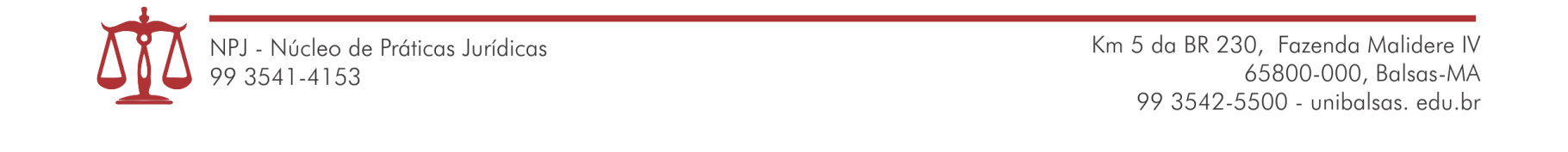 Este Termo de Compromisso de estágio terá vigência de dia/mês/ano a dia/mês/ano  (seis meses), podendo ser denunciado a qualquer tempo, unilateralmente, mediante comunicado escrito com antecedência mínima de 5(cinco) dias.CLÁUSULA TERCEIRA: No desenvolvimento do estágio ora compromissado, caberá ao (à) CONCEDENTE:Garantir ao ESTAGIÁRIO (a) o cumprimento das exigências escolares, inclusive no que se refere ao horário escolar;Proporcionar ao (a) ESTAGIÁRIO (a) atividade de aprendizagem social, profissional e cultural compatíveis com sua formação profissional, bem como cumprir o Plano de Atividades entregue. Proporcionar ao (a) ESTAGIÁRIO (a) condições de treinamento prático e de relacionamento humano;CLÁUSULA QUARTA: No desenvolvimento do estágio ora compromissado, caberá ao ESTAGIÁRIO (a):Cumprir com todo o empenho e interesse a programação estabelecida para seu estágio;Observar as diretrizes e/ou normas internas do (a) CONCEDENTE e os dispositivos legais aplicáveis ao estágio;Comunicar à INSTITUIÇÃO DE ENSINO qualquer fato relevante sobre seu estágio;Cumprir com a programação do estágio e realizar as atividades que lhe forem prescritas;Observar as condições fixadas para o estágio, especialmente quanto à jornada de trabalho e ao horário ajustados;Aceitar a supervisão e a orientação técnica jurídica e administrativa dos profissionais designados para tal função;Elaborar a cada semestre e de acordo com as instruções da UNIBALSAS, relatório de atividades de estágio e submeter-se aos processos e meios de avaliação e desempenho acadêmico;Conduzir-se de maneira compatível com as responsabilidades que lhes incumbidas, comprometendo-se a cumprir as normas que regulamentam o sigilo profissional, relativamente aos fatos e informações cuja ciência decorra do estágio;Registar diariamente sua frequência;Comunicar por escrito a CONCEDENTE, a conclusão ou interrupção do curso de graduação ou qualquer forma de desligamento da UNIBALSAS, no prazo e 03 (três) dias;CLÁUSULA QUINTA: A UNIBALSAS caberá:Autorizar o estágio de que trata o presente instrumento, considerando as condições de sua adequação a proposta pedagógica do curso, à etapa e modalidade da formação do estagiário, ao horário e calendário escolar.Aprovar o plano de atividades de estágio.Avaliar as instalações da CONCEDENTE.Indicar professor-orientador, como responsável pelo acompanhamento e avaliação de desempenho das atividades do estagiário.Comunicar regularmente a CONCEDENTE, o período letivo, as datas de realização de avaliações oficiais bimestrais bem como a avaliação de desempenho de estágio.Informar a CONCEDENTE, sempre que solicitado, a situação escolar do estagiário.CLÁUSULA SEXTA: A CONCEDENTE compromete-se a:Proporcionar ao ESTAGIÁRIO, condições para o exercício das atividades práticas compatíveis com o Plano de Atividades de Estágio.Indicar supervisor técnico de estágio, com formação ou experiência profissional na área de conhecimento desenvolvida no curso do ESTAGIÁRIO, para orientá-lo e acompanha-lo no desenvolvimento das atividades de estágio, observando o limite de 10 (dez) estagiários por supervisor.Oferecer à UNIBALSAS, subsídios que possibilitem o acompanhamento, a supervisão e a avaliação de estágio.Assinar conjuntamente com o ESTAGIÁRIO, os relatórios de atividades que forem solicitados pela UNIBALSAS.Preencher relatório de desempenho do ESTAGIÁRIO, fornecido pela UNIBALSAS.Solicitar do ESTAGIÁRIO, a qualquer tempo, documentos comprobatórios da regularidade da situação escolar.Reduzir a carga horária do ESTAGIÁRIO em período de avaliação oficial bimestral.Zelar pelo cumprimento do presente Termo de Compromisso e Estágio.CLÁUSULA SÉTIMA : Na vigência regular do presente Termo de Compromisso, o (a) ESTAGIÁRIO (a) estará incluído (a) na cobertura de seguro contra acidentes pessoais proporcionada pela apólice nº 10.18200514794 da Companhia de seguros CAPENISA SEGURADORA, custeado pela UNIBALSAS.CLÁUSULA OITAVA: Constituem-se motivo para interrupção automática da vigência do presente Termo de Compromisso de estágio:A conclusão ou abandono do curso e o trancamento da matrícula.O não cumprimento do convencionado neste Termo de Compromisso.Havendo abandono do estágio, caracterizado por ausência injustificada, de 03 (três) dias consecutivos ou de 05 (cinco) interpolados, no período de 01(um) mês;A pedido do ESTAGIÁRIO, por escrito.Por interesse e conveniência da CONCEDENTE e/ou da UNIBALSAS, inclusive se comprovado rendimento insatisfatório depois de decorrida a metade do período previsto do estágio;Parágrafo único - Na ocorrência de qualquer das hipóteses previstas no item anterior, nas situações “b, c e ou d”, a CONCEDENTE comunicará a UNIBALSAS por escrito, no prazo de 10 (dez) dias do fato e; na ocorrência das demais situações a UNIBALSAS comunicará a CONCEDENTE, da mesma forma e prazo.CLÁUSULA NONA: O presente estágio não acarretará vínculo empregatício de qualquer natureza entre o (a) ESTAGIÁRIO (a) e o (a) CONCEDENTE, nos termos do que dispõe o § 1º do art. 12 da Lei nº 11.788/2008.CLÁUSULA DÉCIMA: Para a devida execução do presente Termo de Compromisso de Estágio, com base no disposto na Lei nº 13.709/2018, os dados pessoais do ESTAGIÁRIO (a), requeridos pela CONCEDENTE,  tais como nome, data de nascimento e/ou idade, sexo, nacionalidade, estado civil, número e cópia dos documentos de identificação profissional, CPF, RG, RNE, PIS, CTPS, habilitações, matrícula, remuneração, local de trabalho, fotografia, dados de familiares e/ou dependentes, endereço de residência, e-mail, dados bancários e telefones para contato, serão tratados e possivelmente compartilhados.Parágrafo único - Os dados acima mencionados podem ser compartilhados com os Órgãos Públicos, incluindo os Judiciais e Administrativos, Bancos, Seguradoras e Planos de Saúde, Empresa de Transporte Parceiras e Empresa Contratada no pacote de benefícios, visando exclusivamente o fiel cumprimento das obrigações legais.CLÁUSULA DÉCIMA PRIMEIRA: Havendo a conclusão do curso, o acadêmico não poderá permanecer com a CONCEDENTE, na condição de ESTAGIÁRIO.CLÁUSULA DÉCIMA: De comum acordo, as partes elegem uma das Varas do Foro de Balsas - MA, renunciando, desde logo, a qualquer outro, por mais privilegiado que seja, para que sejam dirimidas quaisquer questões oriundas do presente instrumento.E, por estarem de inteiro e comum acordo com os termos ora ajustados, as partes assinam o presente instrumento, podendo ser realizada na forma digital com validade jurídica baseada no artigo 10, § 2º, da MP nº 2.200-2/2001 e pela Lei nº 14.063/2020, ficando disponíveis uma via para cada assinante de igual teor e forma, para um só efeito.Balsas, XX de XXXXX de 2024.                CONCEDENTEXXXXXXXXXXXXX                ESTAGIÁRIO(A)XXXXXXXXXXXXXXUNIBALSAS Simone RoderSupervisora de Estágios